								Załącznik nr 2FORMULARZ OFERTY  ................................................                                                                          (oznaczenie Wykonawcy)			Szkoła Podstawowa nr 1ul. Szymanowskiego 868-200 ŻarySkładając ofertę w postępowaniu na wybór Wykonawcy przedmiotu zamówienia – zakup i dostawa mebli szkolnych.Cena oferty:ogółem brutto:............................................................................................................... zł,(słownie złotych:........................................................................................................................)podatek VAT:………………………………………………................................................. zł,(słownie złotych:........................................................................................................................)ogółem netto:............................................................................................................... zł,(słownie złotych:........................................................................................................................)Oświadczamy, że wyżej podane ceny jednostkowe i całkowite uwzględniają wszelkie koszty związane z wykonaniem przedmiotu zamówienia.Oświadczamy, że zapoznaliśmy się z treścią zapytania ofertowego, w tym opisem przedmiotu zamówienia i nie wnosimy do niej zastrzeżeń oraz zdobyliśmy konieczne informacje do przygotowania oferty.Oświadczamy, że uważamy się za związanych niniejszą ofertą przez okres 30 dni od upływu terminu do składania ofert.Oświadczamy, że zobowiązujemy się w przypadku wyboru naszej oferty do zawarcia umowy na wyżej wymienionych warunkach w miejscu i terminie wyznaczonym przez Zamawiającego. Załącznikami do niniejszej oferty są:...............................................................................................................Podpisano...........................................................(Wykonawca / Upoważniony              przedstawiciel)…………………………………………(adres, dnia )Lp.Nazwa produktuIlośćCena jednostkowa nettoCena jednostkowa bruttoWartość brutto1.Moduł Legvan 2-osobowy, pomarańczowy 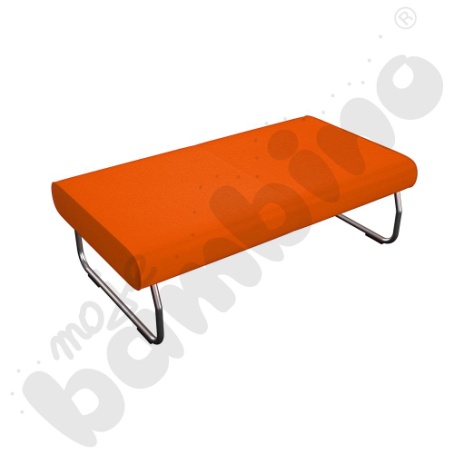 22.Moduł Legvan 2-osobowy, niebieski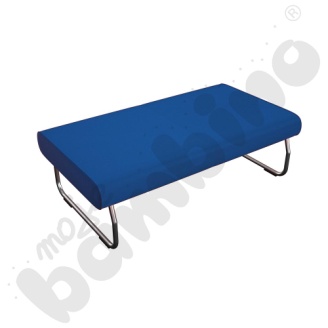 23.Moduł Legvan 2-osobowy, jasnoszary 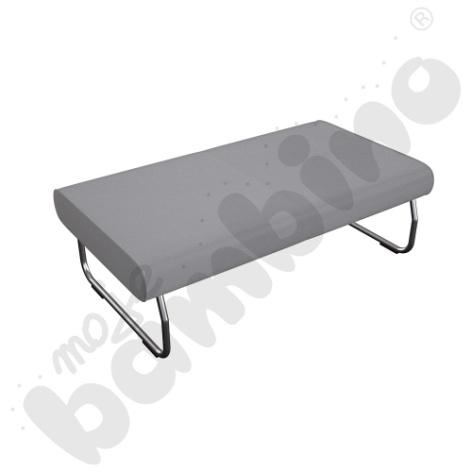 24.Moduł Legvan 2-osobowy, musztardowy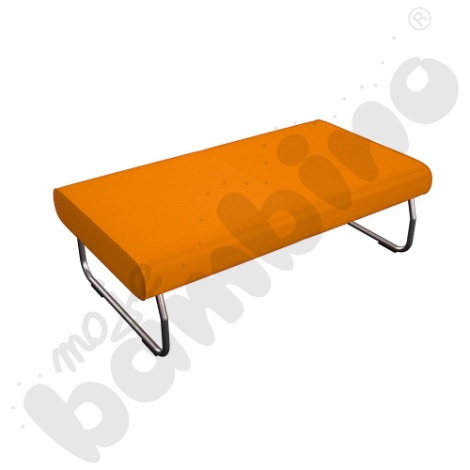 25.Moduł Legvan 90-stopniowy z oparciem zewn., zielony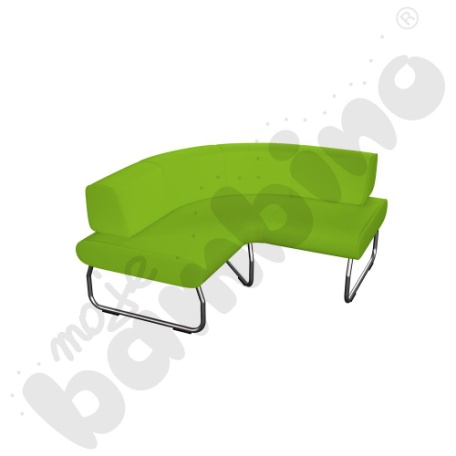 16.Pufa śr. 120 cm - szara 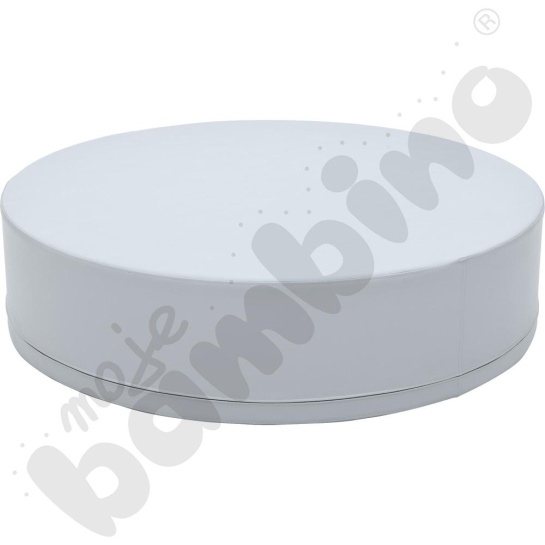 27.Fotel Inflamea 1, 3 os. - jasnoniebieski 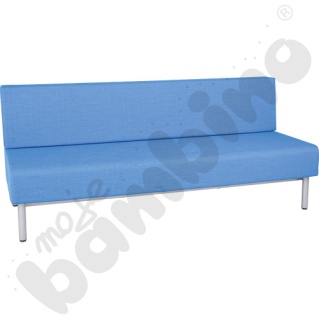 28.Kanapa wyciszająca Arkadia z bokami ze sklejki 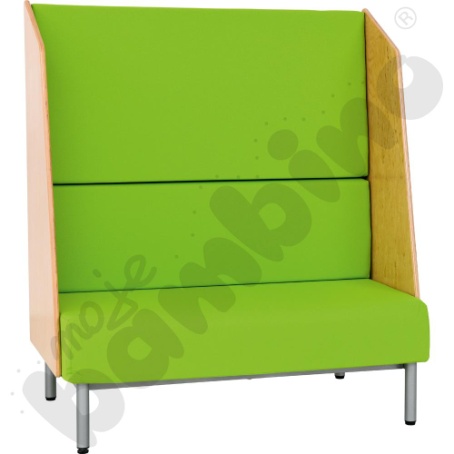 19.Stół Mila półokrągły z falą 140x70, brzoza, zaokrąglony, rozm.4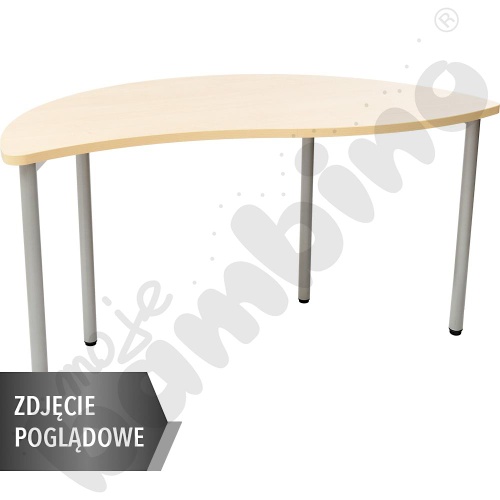 410.Biurko Vigo z zaokrąglonymi narożnikami, z szafką i szufladą... 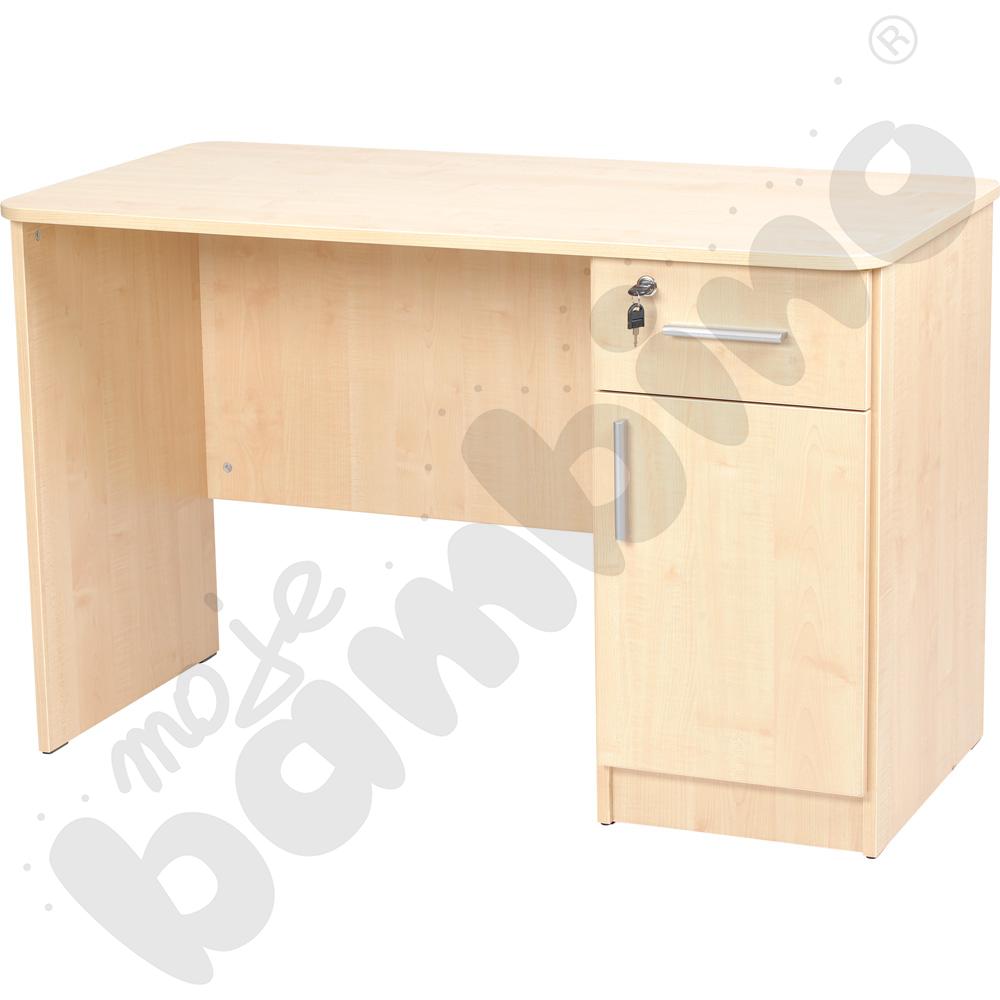 111.Stół Mila półokrągły z falą 140x70, brzoza, zaokrąglony, rozm.64RAZEM: